   ARARAQUARA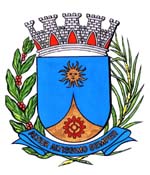     1554 /15.:  TENENTE SANTANA:DEFERIDA.Araraquara, _________________                    _________________	Indico ao Senhor  Municipal, a  de   entendimentos com o setor competente, para que estude a possibilidade da retirada ou substituição de uma árvore, localizada na Rua Henrique Lupo, defronte ao prédio nº 345, defronte à Praça do Faveral, desta cidade.	De acordo com os comerciantes do local, a mesma encontra-se em péssimas condições, conforme fotos em anexo.Araraquara, 17 de junho de 2015.TENENTE SANTANASH/ Árvore Henrique Lupo.